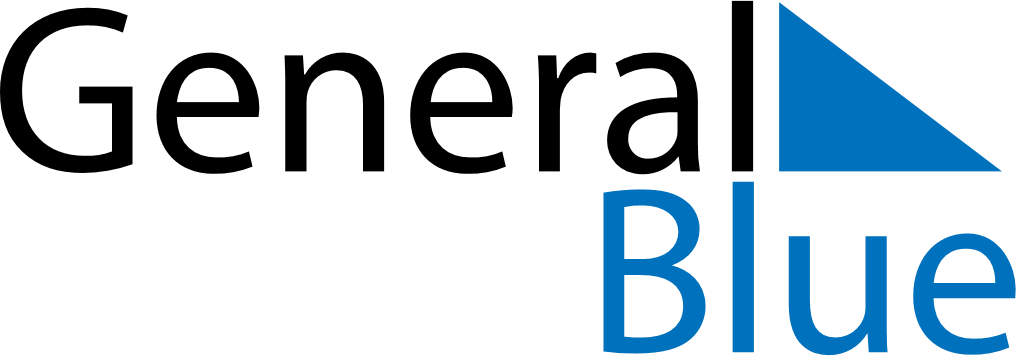 April 2025April 2025April 2025SerbiaSerbiaMondayTuesdayWednesdayThursdayFridaySaturdaySunday1234567891011121314151617181920Orthodox Good Friday
Good FridayOrthodox Easter
Easter Sunday21222324252627Orthodox Easter Monday
Easter MondayHolocaust Remembrance Day282930